О создании муниципальной межведомственной рабочей группы по внедрению персонифицированного финансирования дополнительного образования детей в Мариинско-Посадском районеОсновываясь на региональном проекте «Успех каждого ребенка», утвержденном Распоряжением Кабинета Министров Чувашской Республики от 26 октября 2018 года № 797-р, администрация Мариинско-Посадского района   п о с т а н о в л я е т:1. Создать муниципальную межведомственную рабочую группу по внедрению системы персонифицированного финансирования дополнительного образования детей в Мариинско-Посадском районе.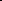 	2. Утвердить:2.1. Положение о муниципальной межведомственной рабочей группе по внедрению системы персонифицированного финансирования дополнительного образования детей в Мариинско-Посадском районе (приложение 1).2.2. Состав муниципальной межведомственной рабочей группы по внедрению системы персонифицированного финансирования дополнительного образования детей в Мариинско-Посадском районе (приложение 2).Контроль за исполнением настоящего постановления возложить на заместителя главы администрации – начальника отдела культуры и социального развития администрации Мариинско-Посадского района            Е.В. Матюшову. Настоящее постановление вступает в силу со дня опубликования.Глава администрации Мариинско-Посадского района                                                        А.А. МясниковПриложение № 1 к постановлению администрации от 08.04.2019  № 233.Положение о муниципальной межведомственной рабочей группе по внедрению  системы персонифицированного финансирования дополнительного	образования детей в Мариинско-Посадском районе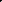 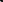 Общие положенияМуниципальная межведомственная рабочая группа по внедрению системы персонифицированного финансирования дополнительного образования детей в Мариинско-Посадском районе (далее — рабочая группа) является коллегиальным совещательным органом, созданным в соответствии с паспортом регионального проекта «Успех каждого ребенка», утвержденного Распоряжением Кабинета Министров Чувашской Республики  от 26 октября 2018 года № 797-р.Основной целью деятельности рабочей группы является осуществление внедрения системы персонифицированного финансирования дополнительного образования детей в Мариинско-Посадском районе, организация взаимодействия органов администрации Мариинско-Посадского района с органами исполнительной власти  Чувашской Республики и муниципальными учреждениями по внедрению системы персонифицированного финансирования дополнительного образования детей.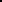 Рабочая группа осуществляет свою деятельность на общественных началах на основе добровольности, равноправия ее членов, коллективного и свободного обсуждения вопросов на принципах законности и гласности.Рабочая группа в своей деятельности руководствуется Конституцией Российской Федерации, федеральными законами, указами Президента Российской Федерации, постановлениями и распоряжениями Правительства Российской Федерации, нормативными правовыми актами  Чувашской Республики, Уставом Мариинско-Посадского района и настоящим Положением.Задачи и полномочия рабочей группыОсновными задачами рабочей группы являются:решение вопросов, связанных с реализацией мероприятий, предусмотренных региональным проектом, в части внедрения персонифицированного финансирования дополнительного образования детей;обеспечение согласованных действий органов исполнительной власти области, органов администрации Мариинско-Посадского района (далее администрации), муниципальных учреждений по внедрению системы персонифицированного финансирования  дополнительного образования детей;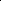 определение механизмов внедрения системы персонифицированного финансирования дополнительного образования детей;контроль за ходом выполнения мероприятий, предусмотренных региональным проектом, в части внедрения персонифицированного финансирования дополнительного образования детей.Для выполнения возложенных задач рабочая группа обладает следующими полномочиями:организует подготовку и рассмотрение проектов нормативных правовых актов, необходимых для внедрения системы персонифицированного финансирования дополнительного образования детей;рассматривает предложения по внедрению системы персонифицированного финансирования дополнительного образования детей;утверждает основные муниципальные мероприятия по внедрению системы персонифицированного финансирования дополнительного образования детей;обеспечивает проведение анализа практики внедрения системы персонифицированного финансирования дополнительного образования детей.Права рабочей группыРабочая группа в соответствии с возложенными на нее задачами имеет Право:принимать в пределах своей компетенции решения, направленные на внедрение системы персонифицированного финансирования дополнительного образования детей;запрашивать, получать и анализировать материалы, сведения и документы от органов исполнительной власти области, органов местного  самоуправления, учреждений и организаций, касающиеся вопросов внедрения системы персонифицированного финансирования дополнительного образования детей;приглашать на заседания рабочей группы должностных лиц администрации муниципального образования, привлекать экспертов и (или) специалистов для получения разъяснений, консультаций, информации, заключений и иных сведений;освещать в средствах массовой информации ход внедрения системы персонифицированного финансирования дополнительного образования детей;осуществлять иные действия, необходимые для принятия мотивированного и обоснованного решения по вопросам, входящим в полномочия рабочей группы.Состав и порядок работы рабочей группыРабочая группа формируется в составе руководителя, заместителя руководителя, секретаря и постоянных членов рабочей группы.Персональный состав рабочей группы с одновременным назначением его руководителя, заместителя руководителя, секретаря утверждается постановлением администрации Мариинско-Посадского района.Рабочая группа осуществляет свою деятельность в форме заседаний, которые проводятся в соответствии с планом работы рабочей группы, утверждаемым руководителем рабочей группы, и (или) по мере поступления предложений от органов исполнительной власти Чувашской Республики, администрации Мариинско-Посадского района, муниципальных учреждений, организаций, участвующих во внедрении системы персонифицированного финансирования дополнительного образования детей.Возглавляет рабочую группу и осуществляет руководство ее работой руководитель рабочей группы.В период отсутствия руководителя рабочей группы либо по согласованию с ним осуществляет руководство деятельностью рабочей группы и ведет ее заседание заместитель руководителя рабочей группы.Члены рабочей группы принимают личное участие в заседаниях или направляют уполномоченных ими лиц.О месте, дате и времени заседания члены рабочей группы уведомляются секретарем не позднее чем за 5 дней до начала его работы.Заседание рабочей группы считается правомочным, если на нем присутствуют не менее половины от общего числа рабочей группы.Решения рабочей группы принимаются простым большинством голосов присутствующих на заседании членов рабочей группы. В случае равенства голосов решающим является голос ведущего заседание. В случае  несогласия с принятым решением члены рабочей группы вправе выразить свое особое мнение в письменной форме, которое приобщается к протоколу заседания. Решения рабочей группы в течение 5 рабочих дней оформляются протоколом. который подписывается руководителем и секретарем рабочей группы в течение 2 рабочих дней.Секретарь рабочей группы в течение 5 рабочих дней после подписания протокола осуществляет его рассылку членам рабочей группы.Решения рабочей группы могут служить основанием для подготовки нормативных правовых актов Мариинско-Посадского района по вопросам внедрения системы персонифицированного финансирования дополнительного образования детей.Обязанности рабочей группыРуководитель рабочей группы:планирует, организует, руководит деятельностью рабочей группы и распределяет обязанности между ее членами;ведет заседания рабочей группы;З) определяет дату проведения очередных и внеочередных заседаний рабочей группы;утверждает повестку дня заседания рабочей группы;подписывает протокол заседания рабочей группы;контролирует исполнение принятых рабочей группой решений;совершает иные действия по организации и обеспечению деятельности рабочей группы.Делопроизводство рабочей группы организуется и ведется секретарем. Секретарь рабочей группы:осуществляет свою деятельность под началом руководителя рабочей группы;обеспечивает организационную подготовку проведения заседания рабочей группы;обеспечивает подготовку материалов для рассмотрения на заседании рабочей группы;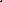 извещает членов рабочей группы о дате, времени, месте проведения заседания и его повестке дня, обеспечивает их необходимыми материалами; 5) ведет и оформляет протокол заседания рабочей группы.Члены рабочей группы:участвуют в заседаниях рабочей группы, а в случае невозможности участия заблаговременно извещают об этом руководителя рабочей группы;обладают равными правами при обсуждении рассматриваемых на заседаниях вопросов и голосовании при принятии решений;обязаны объективно и всесторонне изучить вопросы при принятии решений.Ответственность членов рабочей группыРуководитель рабочей группы несет персональную ответственность за организацию деятельности рабочей группы и выполнение возложенных на него задач.Ответственность за оформление и хранение документов рабочей  группы возлагается на секретаря рабочей группы.Члены рабочей группы несут ответственность за действия (бездействие) и принятые решения согласно действующему законодательству.Приложение №2 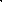 к постановлению администрации от ______________№______Состав муниципальной рабочей группы по внедрению системы  персонифицированного финансирования дополнительного образования детей в Мариинско-Посадском районе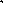 Заместитель главы администрации-начальник отдела культуры и социального развития администрации Мариинско-Посадского района                                              Е.В. МатюшоваИ.о. начальника отдела образования и молодёжной политики администрации Мариинско-Посадского района                                             Т.Н. АндрееваНачальник финансового отдела администрации Мариинско-Посадского района                                 С.А. ИвановаНачальник отдела юридической службы администрации Мариинско-Посадского района                              О.В. ЦветковаГлавный специалист-эксперт отдела организационной работы администрации Мариинско-Посадского района                               С.В. СапожниковаЧăваш  РеспубликинСĕнтĕрвăрри районĕн администрацийĕЙ Ы Ш Ǎ Н У                               №Сĕнтĕрвăрри  хули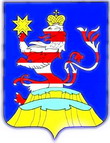 Чувашская  РеспубликаадминистрацияМариинско-ПосадскогорайонаП О С Т А Н О В Л Е Н И Е08.04.2019 № 233г. Мариинский  ПосадФИО	ДолжностьФИО	Должность1.Матюшова Е.В.заместитель главы администрации— начальник отдела культуры и социального развития администрации Мариинско-Посадского района, руководитель рабочей группы2.Арсентьева С.В.начальник отдела образования и молодёжной политики администрации Мариинско-Посадского района, заместитель руководителя рабочей группы3.Андреев Л.В.директор МБОУ ДО «Мариинско-Посадская ДШИ», секретарь рабочей группы4.Рубцова О.А.Главный экономист отдела образования и молодёжной политики администрации Мариинско-Посадского района5.Иванова С.А.начальник финансового отдела администрации Мариинско-Посадского района5.Камбулова Д.М.ведущий специалист - эксперт по делам молодёжи отдела образования и молодёжной политики администрации Мариинско-Посадского района6.Явгаева Л.А.Заведующий ИМЦ отдела образования и молодёжной политики администрации Мариинско-Посадского района7.Семенов О.А.директор АУ ДО ДЮСШ «ФСК «Мариинский им. Е. Николаевой»